Занятие 19.Тема: «Калина обыкновенная».О калине много стихов, песен, загадок и примет…Если в небе ходят грозы,
Если травы расцвели,
Если рано утром росы
Гнут былинки до земли,
Если в рощах над калиной
Вплоть до ночи гул пчелиный,
Если солнышком согрета
Вся вода в реке до дна, –
Значит, это уже лето!
Значит, кончилась весна!   Автор: Е.Трутнева 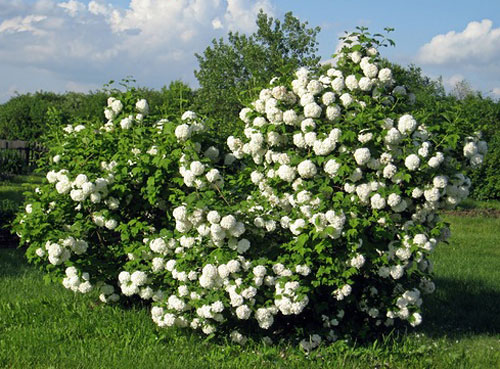 Красавица калина цветёт! Вы видели?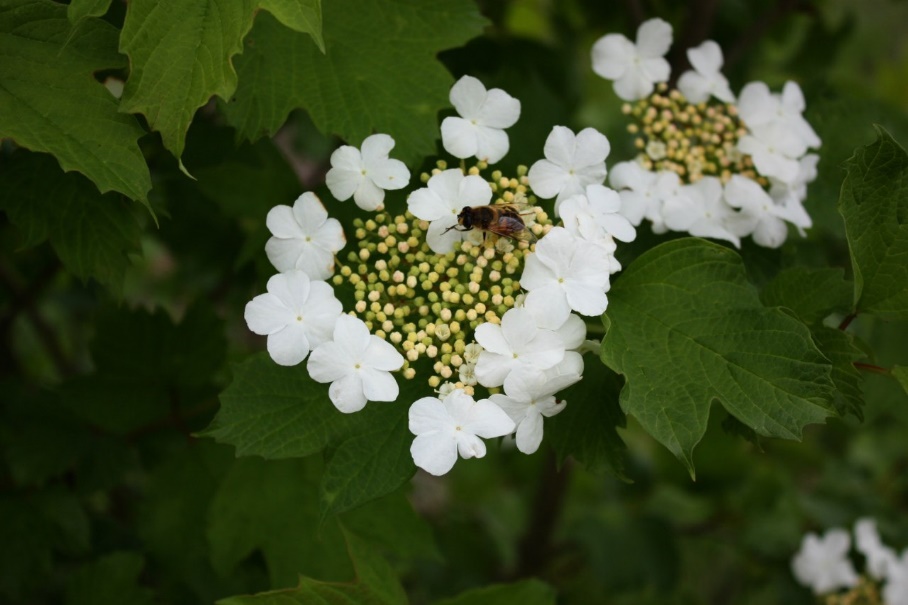 Рассмотрите калину и раскрасьте. Вспомните её вкус. Какой он?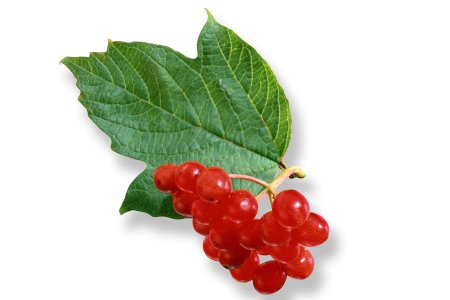 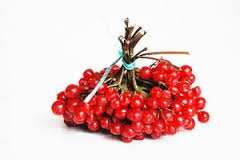 -А это ветка РЯБИНЫ!!! Не путайте эти растения, они разные! Сравните их листья и ягоды…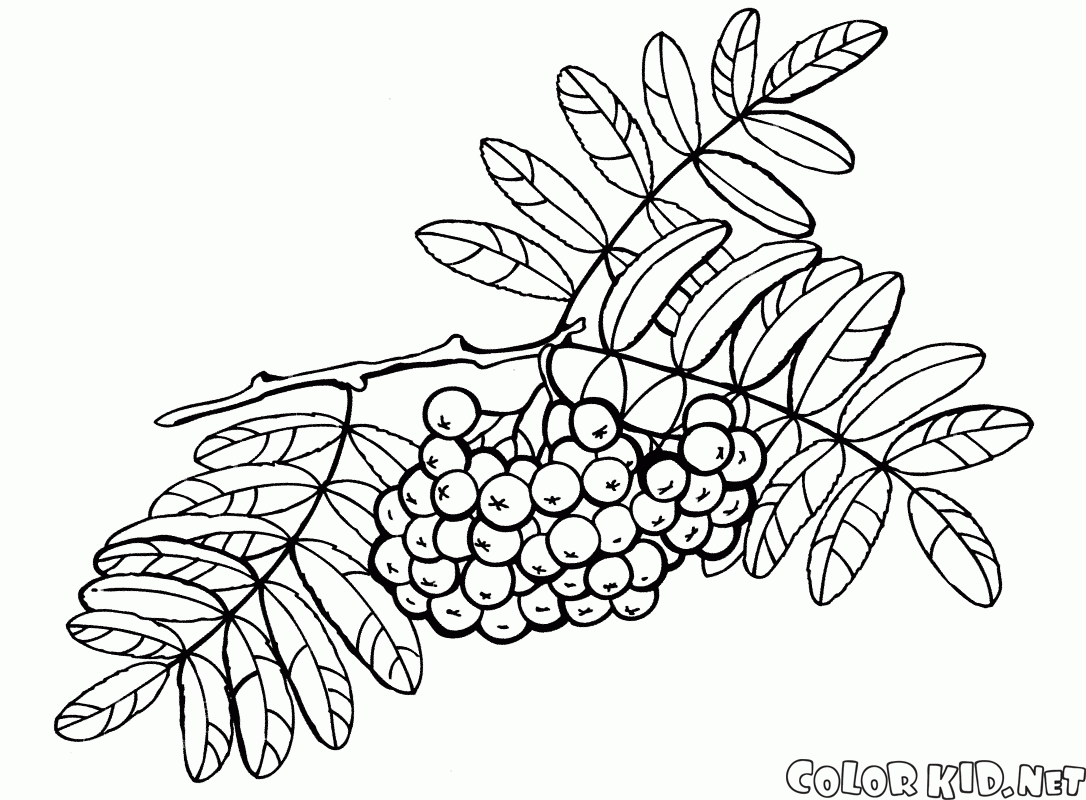 	 Животные лакомятся калиной…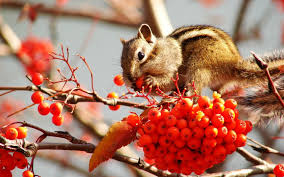 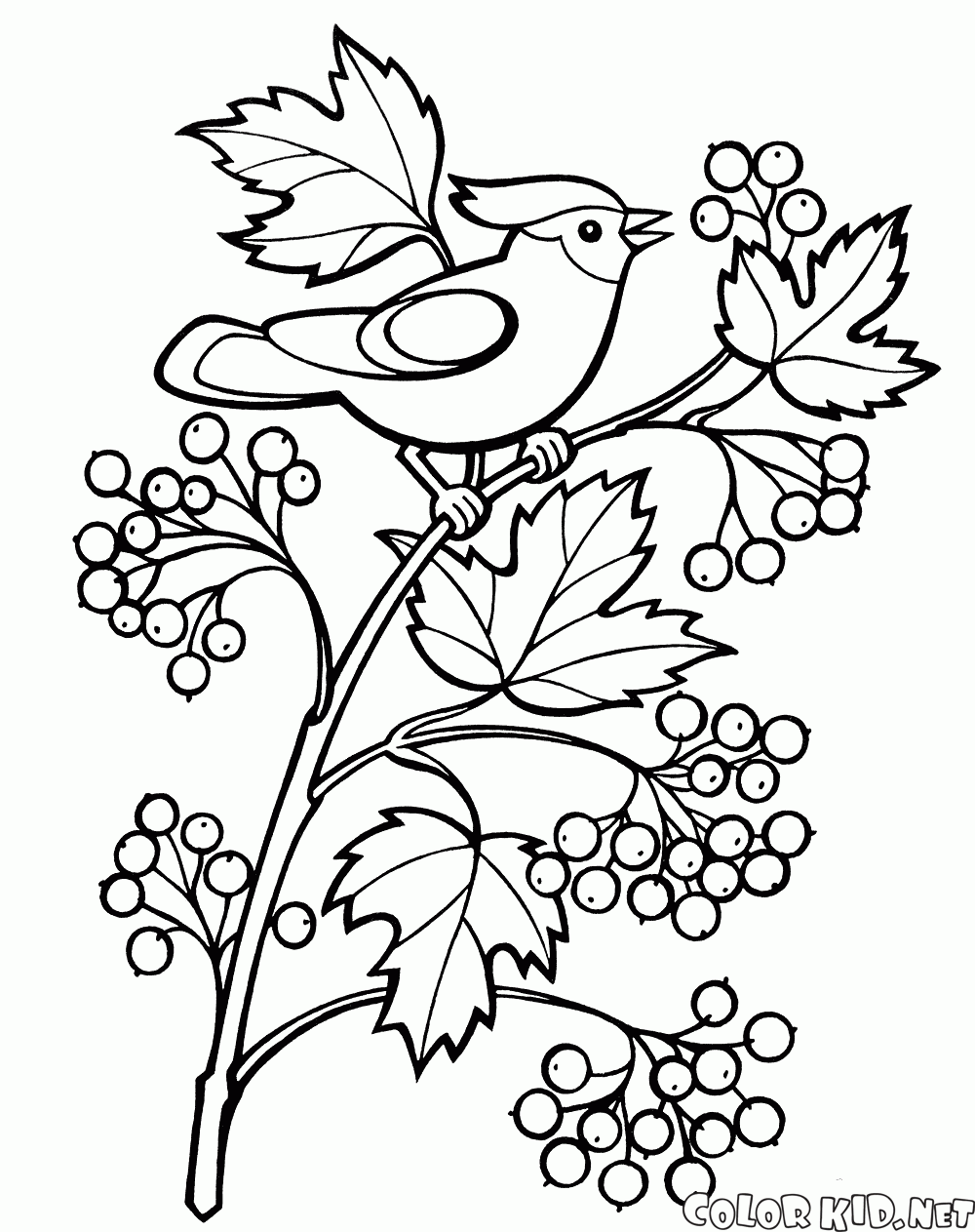 Калина – съедобное, полезное и лекарственное растение!Издавна калина считается символом радости, молодости, веселья и здоровья. - Попробуйте её узнать и рассказать, как вы отличили калину от других ягод. Отметьте кружочком калину. А другие плоды вы узнаёте?Калина  - полезное съедобное растение. Блюда с калиной.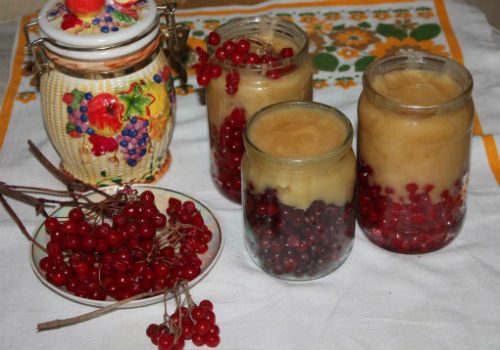 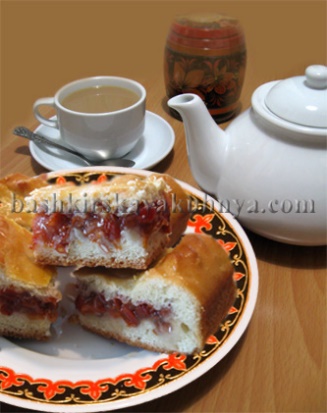 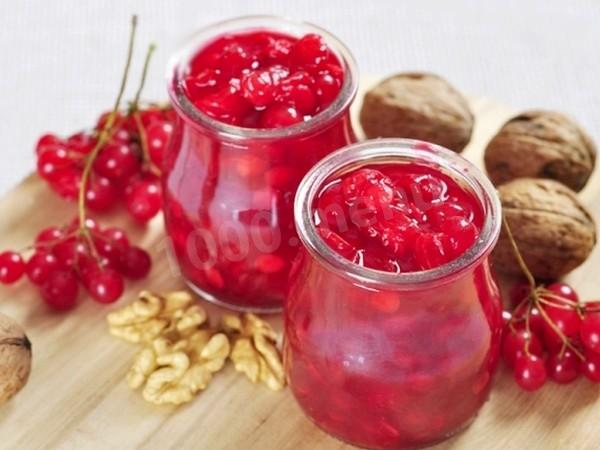 Калина с мёдом, без варки    Пирог с калиной              Джем из калиныКалина – лекарственное растение.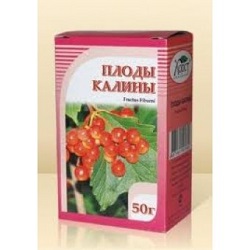 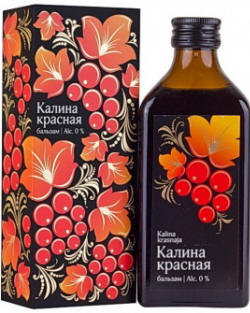 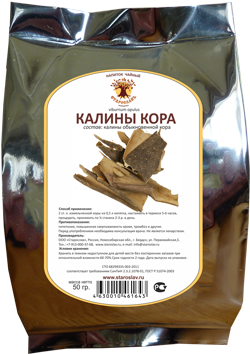 Плоды калины	Бальзам калины	Кора калиныПосле заморозков калина теряет горечь.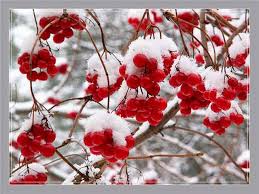 	- Попробуйте положить веточку калины в морозильную камеру холодильника… Ну, и какова она на вкус стала?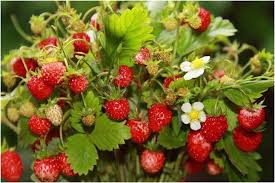 1.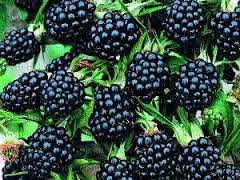 2.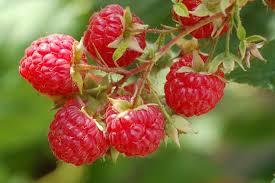 3.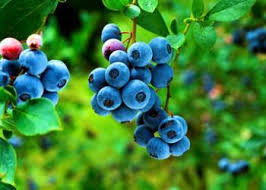 4.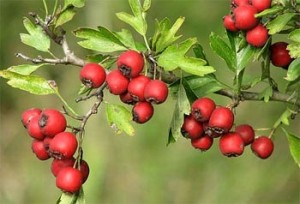 5.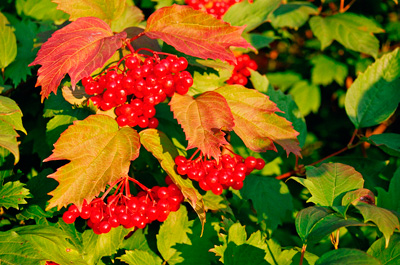 6.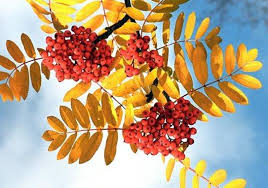 7.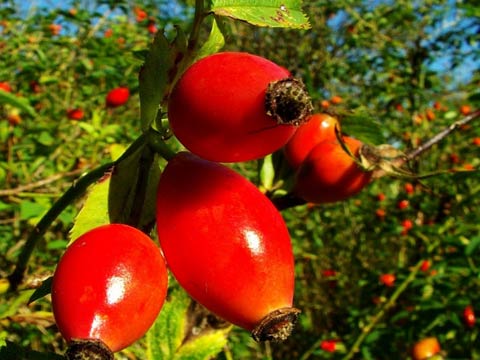 8.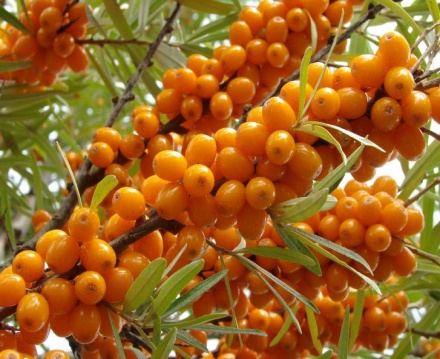 9.